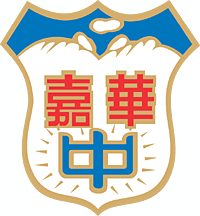   嘉華中學國三升高一新課綱、新學制說明會資訊主旨：為協助國三學生、家長及師長深入瞭解高中舊教材、舊學制；新課綱、新學制之      差異性及考招變革，本校特邀請專家學者蒞校演講說明，懇請支持與指教。說明：一、嘉華中學秉持教育工作者服務的精神，利他的熱誠辦理二場說明會，期許學生、家    長與師長踴躍參與，以利學生升學。二、演講時間：第一場：109年6月7日 (日)下午13:30-16:30。              第二場：109年6月13日(六)晚上18:00-21:00。三、演講主題：1、108新課綱、新學制說明。              2、台灣史上大學考招最大變革。              3、如何陪伴孩子邁向高中。                 4、本校高中部必勝戰術及戰略。              5、全國創舉、嘉義唯一，考大學保證班。四、地點：嘉華中學智圓樓5F禮堂。五、主講人：張進峰(福爾摩莎資優教育學會理事長、台中市家長協會理事長)六、歡迎多加利用網路報名系統http://chsh.cy.edu.tw (請上嘉華中學網站)七、網路報名參加贈精美水壺乙個；國三學生當天憑學生證贈7-11商品卡乙張。誠摯邀請家長、師長與會座談，您的參與，讓我們有機會提供更優質的服務，伴孩子們一同努力與加油！嘉華高級中學  校址:600嘉義市民權東路45號 電話:05-2761716 網址: http://chsh.cy.edu.tw